План урока1.Мотивация к учебной деятельности:                                                          2 мин.2.Актуализация знаний и фиксация индивидуального затруднения   в пробном действии:                                                                                    3 мин.                                                                                    3.Выявление места и причины затруднения:                                               5 мин.4.Построение проекта выхода из затруднения:                                            6 мин.5.Реализация построенного проекта:                                                           10 мин.6.Первичное закрепление с проговариванием во внешней речи:               6 мин.7.Самостоятельная работа с самопроверкой по эталону:                            6 мин.8.Включение в систему знаний и повторение:                                             4 мин.9.Рефлексия учебной деятельности:                                                              3 мин.РАЗРАБОТКА УРОКА1.Мотивация к учебной деятельности:Приветствие детей учителем и пожелание успеха.Учитель: Всё в порядке?                 Всё на месте?                 Ну, тогда начнём урок                 Все вместе.- Покажите ваше настроение с помощью «Светофорика  настроений».(Обучающиеся оценивают своё эмоциональное состояние с помощью  «Светофорика  настроений».)Звучит музыка (Бетховен «Лунная соната»), учитель читает отрывок из стихотворения «Душа»Где-то там, внутри у человека, Есть Душа. Хорошая душа. Ей средь шума атомного века Все трудней становится дышать. «Берегите Жизнь!» - Такую фразу Можно каждый день читать и слушать, Но насколько легче стало сразу Если б люди вспомнили про душу. (Автор неизвестный)- Что хотел  сказать автор этих строк? (Внутри у человека есть душа, о которой надо помнить всю жизнь.) Подведение к теме урока.2.Актуализация знаний и фиксация индивидуального затруднения в пробном действии:Блиц-опрос «Основы православия»  (Слайд 2)Учитель:  - Кто такие христиане? ( Люди, которые приняли учение Христа)-Какое богатство православные христиане считают самым истинным и вечным? (Это богатства - добро)-Для чего, по убеждению христиан, Бог стал человеком? (Бог любил людей и решил стать  человеком.)-Человек верит в Бога.  А во что верит  Сам  Бог?Учитель: Ответ на этот вопрос  вы найдёте в учебнике на стр.32, 1и2 абзац.(Дети читают  1и2 абзац текста и отвечают на вопрос «Во что верит  Сам Бог?» Бог  верит в человека и даёт ему свободу выбора.)3.Выявление места и причины затруднения:Учитель:  Для начала выясним само происхождение слова  ЧЕЛОВЕК.   (Работа с толковым  словарём.   Дети  читают в словаре).  В одном этом слове уже заключено значение и о бессмертии души, и о её перевоплощениях. То есть человек двойственен по своему составу, и жизнь его складывается из души и тела, которые  изначально находились в полной гармонии.- Послушайте, пожалуйста, рассказ-загадку и попробуйте понять, о чём здесь идёт речь.                                                                           «Чудный домик»Чудный я знаю домик и с полным хозяйством. Есть в этом доме неугомонный эконом. Ни днём, ни ночью он не засыпает: всё тук да тук – и гонит проворных слуг во все уголки дома, где спрашивается пища, питьё или тепло. Есть в этом доме обширная зала, куда свободно входит чистый воздух. Есть два светлых окошечка со ставенками: ночью эти ставенки  запираются, днём отпираются. В доме живёт невидимая хозяйка. Хозяйки не видно, но она всем распоряжается. Уйдёт хозяйка из дома, и всё замолкнет: эконом перестанет стучать, а ставенки закроют свои окошечки. Но куда же уходит хозяйка? Туда, откуда пришла, - на Небо. На земле она только гостья, а домик без хозяйки рассыпается в прах.(К.Д. Ушинский)Учитель: - А о ком же была вся загадка?   (О человеке) (Слайд 3)- Давайте разгадаем значение данных слов-загадок?Хозяйка – д _ _ а  Домик – т _ _ о  Эконом – с _ _ _ _еЗала – л _ _ _ _ еСтавенки – г _ _ _ а- Как вы считаете, что же является главным в этом чудном домике?  (Главная в домике – это душа, без которой тело было бы мёртво: не могло бы ни чувствовать, ни двигаться ).Учитель: Тело – это храм для души, а душа – образ Божий в человеке. Душа важнее тела. Значит, чтобы душа была в порядке, нужно оберегать её от всего дурного и неполезного, как и тело.4.Построение проекта выхода из затруднения:Учитель: - Итак,  разрешите  вас познакомить. У каждого человека есть видимое тело и невидимая душа.  Они должны научиться жить вместе. - А что же такое душа?  Какому Миру принадлежит?  (Работа с толковым словарём)Словарь:  ДУША  (др.-евр.  Ruah, греч. Psyche, лат. Anima) – духовная сущность человека, особое начало, противопоставленное телесному и определяющее жизнь, способности и личность человека. - А у вас есть душа? Где она находится ?  (Дети показывают).- Современная наука не может доказать либо опровергнуть факт существования души, поэтому учение о душе – это сфера не научного, а религиозного значения. Каждый вправе самостоятельно ответить на вопрос о том, есть ли у него душа?- С помощью прилагательных опишите,  какая  может быть душа у человека. (Составление  клайстера, объяснение значения прилагательных и их классификация на  положительные и отрицательные). (Слайд 4)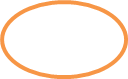 - Какие качества  вы бы взяли для своей души? ( Дети зачитывают  выбранные прилагательные)-Послушаем стихотворение Вероники Тушновой  « Людские души» (запись mp3)Людские души – души разные,Не перечислить их, не счесть.Есть злые, добрые и праздныеИ грозовые тучи есть.Иная в силе не нуждается,Её дыханием коснись – И в ней чистейший звук рождается,Распространяясь вдаль и ввысь.Другая хмуро-неотзывчива,Другая – каменно-глухаДля света звёзд, Для пенья птичьего,Для музыкиИ для стиха. Она почти недосягаема,Пока не вторгнуться в неёЛюбви тревога и отчаянье,Сердечной боли остриё.Смятенная и беззащитная,Она очнётся, И тогдаСама  по-птичьи закричит онаИ засияет как звезда.- А можем ли мы определить качества души человека, рассмотрев картины художников В. Васнецова  «Иван Грозный» и А. Дейнека «Автопортрет» (Работа с иллюстрациями на  слайде, самопроверка по учебнику стр.33). (Слайд 5, 6)- Заглянув в  «окошечки» – глаза человека, можно увидеть его душу. В пословице так и говорится, что «Глаза - зеркало души».5. Реализация построенного проекта.Учитель: - Чем душа отличается от тела? Как вы думаете, всегда ли телу и душе хорошо вместе?  (Работа с материалом учебника  стр.32 -33, читает подготовленный ученик).-Давайте теперь посмотрим, чем они похожи, а в чём различны. Покажите стрелочками свойства души и тела. ( Работа с карточкой  в паре с последующим дублированием на слайде 7).                                                 У человека есть                      ДУША                        и                              ТЕЛО   (образ Божий в человеке)                                (храм для души)                                                       ходит                                                     думает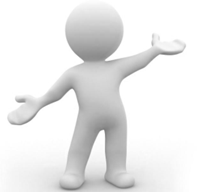 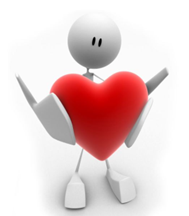                                                      питается                                                     мечтает                                                     любит                                                     болеет                                                      растет                           (покажи стрелочками свойства души и тела)- Значит, тело и душа имеют сходные  свойства – чувствовать боль и расти. (Командная игра  «Докажи своё мнение».  Задача:  команды  должны убедить друг друга в своей правоте, привести убедительные примеры.Задания для первой команды: доказать что тело  может болеть и расти. (Рост человека можно измерить в сантиметрах.  Тело испытывает физическую боль от видимых повреждений. Ощущение боли подсказывает человеку, что здесь опасно. Например, когда мы чувствуем боль от пореза ножом – мы отдёргиваем руку.)Задания для второй команды: доказать, что душа может тоже болеть и расти. (Душа у человека растёт, когда он совершает  хорошие поступки, то есть становится богаче. Душа болит, когда поссорился с другом, нагрубил маме,   то есть мучает совесть))Учитель:  Душа не зависит от состояния тела – телу может быть больно, а душе радостно, и наоборот; тело человека может быть красивым, а душа – нет. (Прослушивание песни Светланы Копыловой «Калека»)- Люди с большой душой не только могут жить полной жизнью сами, но и дарят богатства своей души окружающим, несмотря на физические недостатки тела.6. Первичное закрепление  с проговариванием во внутренней речи.Учитель:  Давайте рассмотрим  иллюстрацию иконы  преподобного Герасима  Иорданского, которому лижет руки, как котёнок, огромный страшный лев.  (Слайд 8).- Прочитайте слова под рисунком на стр. 32 учебника.  (Дети читают: даже животные чувствуют добрую душу).-Ребята,  душа есть только у человека. Животные, даже самые умные, не имеют свойств, данных человеку.  Именно душа делает человека человеком. - Что такое образ Божий в человеке?  Работа с текстом учебника стр. 33(маркировка текста). (Разум, свобода, любовь и творчество у христиан называются «образ Бога в человеке» или внутренний мир человека).(Слайд 9)-  Ребята, попробуйте найти в учебнике информацию об одном удивительном свойстве нашей души.  Работа с учебником стр. 34 (Душа становится тем богаче, чем больше она отдаёт другим людям.).- А что об этом говорит  известный персонаж из мультфильма? ( «Поделись улыбкою  своей  -  и она к тебе не раз ещё вернётся!»  Электронная физкультминутка для глаз «Крошка Енот»)- Об этом же  удивительном свойстве  души и стихотворение, написанное сто лет назад  одной монахиней из московского Новодевичьего монастыря.  (Читает учитель:Где бы сердце вам жить ни велело —В шумном свете иль в сельской тиши,Расточайте без счёта и смелоВы сокровища вашей души.Не ищите, не ждите возврата,Не смущайтесь насмешкою злой.Человечество всё же богатоЛишь порукой добра круговой.Учитель: Как вы понимаете  высказывание  «круговая порука добра»? (Помогать друг другу, делать что-нибудь приятное другим).7. Самостоятельная работа с самопроверкой по эталону.Учитель:  Часто в художественных произведениях можно услышать слова «Подумай о душе!»  Почему так говорят?  (Нужно жить так, чтобы на душе было светло, радостно, и она не болела).Дифференцированная работа  (по уровню сложности материала), проверка на слайдах 10, 11:1 группа:  «Подбери  правильное толкование к слову» (дети находят пару и соединяют стрелочками)Малодушие                     так говорят о человеке, не способном  ни на что доброе.Равнодушие                     если человек пропускает в душу зло, в ней остаётся мало                                                    места для добра.Бездушие                         чем больше зла в душе, тем более человек не чувствует                                           боль  других людей.Мёртвая душа                человек со злой душой творит зло и его уже не мучает                                           совесть. 2 группа:   «Чем вылечить болезни души»    (дети подбирают антонимы и записывают)Ненависть         -                           ________________________Ложь                -                             ________________________Жадность        -                             _________________________Жестокость    -                             ________________________Раздражительность        -          _________________________Зависть                                         ___________________________Слова для справок:   милосердие, любовь, правда, дружба, радость, щедрость,  спокойствие.  3 группа:  «Вспомни  литературные   примеры, когда душа подсказала герою, как надо поступить правильно или выдержать трудные испытания».8.  Включение в систему знаний и повторений.Работа с тренажёром. ( Контроль: о душе человека - задание  3 и 4) Составление синквейна со словом «душа». (Слайд 12)       Душапреданная, добраяпомогает,  болит,  радуетсяСтановится   богаче, чем больше отдаёт другим людям.       Любовь9.  Рефлексия в учебной деятельности.Учитель:  Есть ли в нашем мире такое, чего нельзя потрогать и увидеть, но можно почувствовать?  ( Это душа).- Какие свойства человеческой души составляют внутренний мир человека? (Любовь, разум, свобода, творчество)- Закончи предложение     (слайд 13)На уроке я узнал, что…Оказывается, что…Я понял, что….Родителям я хотел бы рассказать,  что… Домашнее задание:  дифференцированное  (Слайд14)Выполнить 3 и 4 задание из вставки «Вопросы и задания»Подобрать пословицы о душе.Поразмышлять с родителями, как надо заботиться о своей душе. Напиши об этом в тетради сочинение – миниатюру.Проанализируй один день своей жизни (заполни таблицу)Учитель:   Покажите ваше настроение с помощью  «Светофорика  настроений». Звучит песня Светланы Копыловой  «Только добротой сердец». (Слайд 15)Интернет- источники:http://www.smisl-zhizni.ru/pritchi/59-pesni-pritchi-kopilovoihttp://5mp3.org/music/%C2%E5%F0%EE%ED%E8%EA%E0+%D2%F3%F8%ED%EE%E2%E0http://muzsait.ru/load/drugie_zhanry/betkhoven_lunnaja_sonata/6-1-0-95http://www.nelubit.ru/viewtopic.php?p=278773Сведения об автореСведения об автореФамилия, имя, отчествоБоголепова Светлана ЮрьевнаСпециальностьУчитель начальных классовОбластьНижегородскаяРайонБольшемурашкинскийНазвание образовательного учрежденияМБОУ Советская СОШОбщая информацияОбщая информацияМодульА.В.Кураев  Основы православной культурыУМКШкола РоссииТема урокаУрок  9. Православное учение о человеке Тип урокаИзучение нового материалаЦель, задачиЦель: раскрытие понятий «образ Божий в человеке», «душа», «болезни души»Задачи:Обучающая: познакомить с христианскими понятиями  «образ Божий в человеке», «душа», «болезни души», о значении души и тела в жизни человекаРазвивающая: учить различать телесные и душевные свойства  человека, понимать какие качества души составляют внутренний мир человекаВоспитывающая: осознать, что душа становится тем богаче, чем больше она отдаёт себя другим людямПредварительная подготовка к уроку обучающихсяФормы Индивидуальная, фронтальная, работа в парах, группахМетоды наглядно-иллюстративный,  информационно – поисковый, побуждающий –исследовательский (классификация М.И. Махмутова)практический.ОборудованиеКомпьютер, проекторДидактическое обеспечение Карточки с дифференцированием заданием«Светофорик  настроений»Планируемые  универсальные учебные действияПланируемые  универсальные учебные действияличностныеформирование идентичности личности, осознание того, что делает душу богачепредметныеПолучат возможность узнать о внутреннем мире человекаМетапредметные(регулятивные УУД, познавательные УУД,коммуникативные УУД)регулятивные: принимать и сохранять учебную задачу, планировать её реализациюпознавательные: умение добывать информацию из различных источников, овладение логическими действиями, коммуникативные: умение слушать и слышать собеседника, вступать с ними в сотрудничество, умение контролировать и оценивать свою деятельность и деятельность одноклассниковФормы контроля и диагностики достижения результатов обученияТренажёр, синквейнЛитература и Интернет - ресурсыЛитература и Интернет - ресурсыОсновнаяУчебник  А.В. Кураева  Основы православной культурыДополнительнаяРассказ К.Д.Ушинского «Чудный домик»,  толковый словарь   С.И.Ожегова, стихотворение Вероники Тушновой  « Людские души», пословицаИнтернет - ресурсыПесни – притчи Светланы Копыловой «Калека», «Только добротой сердец», иллюстрация иконы «Преподобный Герасим Иорданский приручает льва»;Христианская поэзия: стихотворение «Берегите душу» Любовь Соколова, Бетховен «Лунная соната»ЭОРыЭлектронный тренажёр (диск к учебнику)Презентация к урокуЭлектронная физкультминутка для глаз «Крошка Енот»Мои добрые делаСвойства моей души